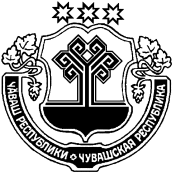 В соответствии со ст. 9.1. Федерального закона от 17.01.1992 г. № 2202-1 «О прокуратуре Российской Федерации», Федеральным законом от 17.07.2009 г. № 172-ФЗ «Об антикоррупционной экспертизе нормативных правовых актов и проектов нормативных правовых актов»администрация Русско-Алгашинского сельского поселения  Шумерлинского района п о с т а н о в л я е т:1. Подлежат представлению в Шумерлинскую межрайонную прокуратуру для проведения антикоррупционной экспертизы принятые нормативные правовые акты Русско-Алгашинского сельского поселения  Шумерлинского района и их проекты, касающиеся:1) прав, свобод и обязанностей человека и гражданина;2) муниципальной собственности, муниципальной службы, бюджетного, налогового,  лесного, водного, земельного, градостроительного, природоохранного законодательства, законодательства о лицензировании;3) социальных гарантий лицам, замещающим (замещавшим) муниципальные должности, должности муниципальной службы.2. Нормативные правовые акты Русско-Алгашинского сельского поселения Шумерлинского района представляются в течение первого рабочего дня месяца, следующего за месяцем принятия соответствующего акта.3. Проекты нормативных правовых актов Русско-Алгашинского сельского поселения  Шумерлинского района представляются в Шумерлинскую межрайонную прокуратуру за 15 календарных дней до даты их принятия.4. Ответственность за своевременное и полное представление в Шумерлинскую межрайонную прокуратуру нормативных правовых актов Русско-Алгашинского сельского поселения   Шумерлинского района возлагаю на себя.Глава администрации Русско-Алгашинскогосельского поселения Шумерлинского района				   В.Н.СпиридоновЧĂВАШ  РЕСПУБЛИКИЧУВАШСКАЯ РЕСПУБЛИКА ÇĚМĚРЛЕ РАЙОНĚ АДМИНИСТРАЦИЙĚ ВЫРĂС УЛХАШ ЯЛ ПОСЕЛЕНИЙĚНЙЫШĂНУ«24» сентября 2018  №49Вырăс Улхаш салиАДМИНИСТРАЦИЯРУССКО-АЛГАШИНСКОГО СЕЛЬСКОГО ПОСЕЛЕНИЯ ШУМЕРЛИНСКОГО РАЙОНА ПОСТАНОВЛЕНИЕ«24» сентября 2018   № 49село Русские АлгашиО представлении в Шумерлинскую межрайонную прокуратуру нормативных правовых актов   Русско-Алгашинского сельского поселения Шумерлинского  района и их проектов для  проведения антикоррупционной  экспертизы